 АДМИНИСТРАЦИЯ 
ЛЕНИНСКОГО МУНИЦИПАЛЬНОГО РАЙОНА
ВОЛГОГРАДСКОЙ ОБЛАСТИ_________________________________________________________________________ПОСТАНОВЛЕНИЕОт 17.03.2020   № 119Об утверждении порядка проведения проверок информации, содержащейся в уведомлениях о выявлении самовольных построек на территории Ленинского муниципального района Волгоградской области, и принятия мер по устранению выявленных нарушенийВ целях предотвращения самовольного строительства на территории Ленинского муниципального района Волгоградской области, принятия мер к сносу самовольно возведенных объектов и на основании статьи 222 Гражданского кодекса Российской Федерации, Градостроительного кодекса Российской Федерации, Земельного кодекса Российской Федерации, Федерального закона от 06.10.2003 № 131-ФЗ «Об общих принципах организации местного самоуправления в Российской Федерации», руководствуясь Уставом Ленинского муниципального района Волгоградской области, ПОСТАНОВЛЯЮ:  Утвердить Порядок проведения проверок информации, содержащейся в уведомлениях о выявлении самовольных построек на территории Ленинского муниципального района Волгоградской области, и принятия мер по устранению выявленных нарушений (прилагается).Утвердить Положение о комиссии по вопросам самовольного строительства на территории Ленинского муниципального района Волгоградской области (прилагается).Признать утратившим силу Постановление администрации Ленинского муниципального района Волгоградской области от 09.10.2017 № 479 «Об утверждении положения о комиссии по выявлению и пресечению самовольного строительства на территории сельских поселений Ленинского муниципального района Волгоградской области».Постановление вступает в силу после его официального обнародования.Контроль исполнения постановления возложить на заместителя главы Ленинского муниципального района А.В. Колтунова.Глава Ленинского муниципального района 				                        А.В. Денисов УТВЕРЖДЕНОпостановлением администрации Ленинского муниципального  районаот 17.03.2020   № 119Порядок проведения проверок информации, содержащейся в уведомлениях о выявлении самовольных построек на территории Ленинского муниципального района Волгоградской области, и принятия мер по устранению выявленных нарушенийНастоящий Порядок регламентирует процедуры проведения проверок информации, содержащейся в уведомлениях о выявлении самовольных построек на территории Ленинского муниципального района Волгоградской области, и принятия мер по устранению выявленных нарушений.В целях выявления самовольных построек администрацией Ленинского муниципального района Волгоградской области создается комиссия по вопросам самовольного строительства (далее - комиссия).Комиссией осуществляется проверка информации, содержащейся в уведомлениях о выявлении самовольных построек (далее – уведомление), поступивших в администрацию Ленинского муниципального района Волгоградской области от:а) исполнительных органов государственной власти, уполномоченных на осуществление государственного строительного надзора, государственного земельного надзора, государственного надзора в области использования и охраны водных объектов, государственного надзора в области охраны и использования особо охраняемых природных территорий, государственного надзора за состоянием, содержанием, сохранением, использованием, популяризацией и государственной охраной объектов культурного наследия;б) исполнительных органов государственной власти, уполномоченных на осуществление федерального государственного лесного надзора (лесной охраны), подведомственных им государственных учреждений, должностных лиц государственных учреждений, осуществляющих управление особо охраняемыми природными территориями федерального и регионального значения, являющихся государственными инспекторами в области охраны окружающей среды;в) органов местного самоуправления, осуществляющих муниципальный земельный контроль или муниципальный контроль в области охраны и использования особо охраняемых природных территорий.Общий срок рассмотрения уведомления и документов, подтверждающих наличие признаков самовольной постройки, а также принятия администрацией Ленинского муниципального района Волгоградской области решения по результатам такого рассмотрения не может превышать двадцати рабочих дней со дня получения указанного уведомления и документов от органов и лиц, указанных в пункте 3 настоящего Порядка.Поступившее в администрацию Ленинского муниципального района Волгоградской области уведомление вместе с документами, подтверждающими наличие признаков самовольной постройки, регистрируется в день его поступления и не позднее 5 рабочих дней со дня регистрации передается в комиссию.Поступившие в администрацию Ленинского муниципального района Волгоградской области обращения организаций и граждан о фактах незаконного строительства (реконструкции) объектов направляются в уполномоченные органы в порядке и сроки, установленные законодательством.Комиссия не позднее 5 рабочих дней со дня регистрации уведомления проводит проверку указанной в уведомлении информации.Проверка комиссией информации, содержащейся в уведомлении, включает в себя сбор в отношении земельных участков и объектов необходимых документов и сведений, а также, при необходимости, осмотр таких земельных участков и расположенных на них объектов.Комиссия осуществляет в отношении каждого земельного участка, указанного в уведомлении, и находящегося на нем объекта сбор следующих документов и сведений:а) о правообладателе земельного участка и целях предоставления земельного участка;б) о необходимости получения разрешения на строительство для производимых на земельном участке работ;в) о наличии разрешения на строительство (реконструкцию) объекта и акта ввода объекта в эксплуатацию, в случае, если такое разрешение или акт требуются;г) о правообладателе (застройщике) объекта;д) о расположении объекта относительно зон с особыми условиями использования территории или территории общего пользования либо полосы отвода инженерных сетей федерального, регионального или местного значения;е) о соответствии объекта виду разрешенного использования земельного участка, иным градостроительным нормам и правилам.В случае отсутствия в администрации Ленинского муниципального района Волгоградской области соответствующих документов и сведений, администрация Ленинского муниципального района Волгоградской области запрашивает такие документы и сведения в соответствующих органах государственной власти, органах местного самоуправления и не позднее 5 дней со дня поступления передает их комиссии. При проверке информации, содержащейся в уведомлении, комиссия вправе осуществлять внешний осмотр и фото- или видеосъемку земельных участков и расположенных на них объектов, указанных в уведомлении.По результатам проверки информации, содержащейся в уведомлении, комиссией не позднее 10 рабочих  дней со дня истечения срока проверки, установленного в пункте 6 настоящего Порядка, составляется протокол с указанием проверенных объектов по форме, согласно приложению 1 к настоящему Порядку.Протокол утверждается председателем комиссии и подписывается членами комиссии.К протоколу приобщаются материалы фото- или видеосъемки осмотра объекта и документы, полученные в соответствии с пунктом 6 настоящего Порядка.В случае если в процессе проверки информации, содержащейся в уведомлении, признаки самовольной постройки не выявлены, комиссия не  позднее 10 рабочих дней со дня истечения срока, указанного в пункте 8 настоящего Порядка, передает уведомление и протокол с прилагаемыми к ним материалами и документами в администрацию Ленинского муниципального района Волгоградской области.В случае если комиссией в процессе проведения мероприятий, указанных в настоящем Порядке, выявлены признаки самовольной постройки, комиссия не позднее 5 рабочих дней со дня истечения срока, указанного в пункте 9 настоящего Порядка, составляет акт проверки информации, содержащейся в уведомлении (далее – акт проверки), по форме согласно приложению 2 к настоящему Порядку.В акте проверки указываются сведения, указанные в пункте 7 настоящего Порядка, а также фиксируется факт производства строительных работ на момент осмотра (в случае его проведения) с указанием вида таких работ. При отсутствии производства строительных работ на момент осмотра фиксируется текущее состояние осмотренного объекта.Акт проверки утверждается председателем комиссии и подписывается членами комиссии.К акту проверки приобщаются следующие документы, полученные комиссией в соответствии с пунктом 7 настоящего Порядка:а) выписки из Единого государственного реестра недвижимости о зарегистрированных правах на объект, обладающий признаками самовольной постройки, и земельный участок, на котором он расположен, по состоянию на день составления акта;При отсутствии сведений в Едином государственном реестре недвижимости к акту должно быть приложено соответствующее уведомление об отсутствии сведений о зарегистрированных правах и документы, подтверждающие сведения о лице, осуществившего самовольную постройку и правообладателе земельного участка, на котором такая постройка создана или возведена (в случае если лицо, осуществившее самовольную постройку, удалось установить), которые должны содержать:  в отношении юридических лиц - наименование и местонахождение, индивидуальный номер налогоплательщика, основной государственный регистрационный номер; в отношении физических лиц - фамилию, имя, отчество и адрес места жительства лица;б) копии правоустанавливающих документов на земельный участок (при наличии);в) копии правоустанавливающих документов на объект (при наличии);г) описание самовольной постройки, материалы фото- или видеосъемки, отражающие внешние характеристики и вид самовольной постройки;д) документы, подтверждающие расположение самовольной постройки в зоне с особыми условиями использования территорий или на территориях общего пользования либо в полосах отвода инженерных сетей федерального, регионального или местного значения (в случае расположения самовольной постройки на указанной территории);е) схема размещения самовольной постройки на земельном участке с указанием ее параметров.Комиссия не позднее 5 рабочих дней со дня истечения срока, указанного в пункте 11, передает уведомление, протокол и акт проверки с прилагаемыми к ним материалами и документами в администрацию Ленинского муниципального района Волгоградской области.Администрация Ленинского муниципального района Волгоградской области не  позднее 30 рабочих дней со дня поступления документов, указанных в пункте 13 настоящего Порядка, рассматривает их и по результатам такого рассмотрения совершает одно из следующих действий:принимает решение о сносе самовольной постройки либо решение о сносе самовольной постройки или ее приведении в соответствие с установленными требованиями в случаях, предусмотренных пунктом 4 статьи 222 Гражданского кодекса Российской Федерации;обращается в суд с иском о сносе самовольной постройки или ее приведении в соответствие с установленными требованиями;направляет, в том числе с использованием единой системы межведомственного электронного взаимодействия и подключаемых к ней региональных систем межведомственного электронного взаимодействия, уведомление о том, что наличие признаков самовольной постройки не усматривается, в исполнительный орган государственной власти, должностному лицу, в государственное учреждение или орган местного самоуправления, от которых поступило уведомление о выявлении самовольной постройки.Администрация Ленинского муниципального района Волгоградской области не позднее 10 рабочих дней со дня получения от комиссии акта проверки включает сведения об объекте в Реестр самовольных построек на территории Ленинского муниципального района Волгоградской области (далее - Реестр), порядок ведения которого устанавливается администрацией Ленинского муниципального района Волгоградской области. Реестр ведется администрацией Ленинского муниципального района Волгоградской области в электронном виде по форме, согласно приложению 3 к настоящему Порядку, и размещается на официальном сайте администрации Ленинского муниципального района Волгоградской области в информационно-телекоммуникационной сети «Интернет» по адресу:               adm-leninskiy.ru.ПРИЛОЖЕНИЕ 1к Порядку проведения проверок информации, содержащейся в уведомлениях о выявлении самовольных построек на территории Ленинского муниципального района Волгоградской области, и принятия мер по устранению выявленных нарушений, утвержденному постановлением администрации Ленинского муниципального района от 17.03.2020 № 119ФормаУТВЕРЖДАЮпредседатель комиссии по вопросам самовольного строительства на территории Ленинского муниципального района Волгоградской области                                                		_____________________(Ф.И.О.)«____» __________________ 20____ г.                                             М.П.Протоколпроверки информации, содержащейся в уведомлении о выявлении самовольной постройкиЛенинского муниципального района Волгоградской области                                                           «___» _____________ 20___ г.Члены  комиссии  по  вопросам  самовольного строительства на территории Ленинского муниципального района Волгоградской области в составе:___________________________________________________________________________(Ф.И.О., должность)___________________________________________________________________________(Ф.И.О., должность)___________________________________________________________________________(Ф.И.О., должность)произвели обследование территории в границах:____________________________________________________________________________________________________________в результате обследования установлено:Подписи членов комиссии:К протоколу приобщаются материалы фото- или видеосъемки осмотра объекта (в случае его проведения) и документы, полученные в соответствии с пунктом 6 Порядка.ПРИЛОЖЕНИЕ 2к Порядку проведения проверок информации, содержащейся в уведомлениях о выявлении самовольных построек на территории Ленинского муниципального района Волгоградской области, и принятия мер по устранению выявленных нарушений, утвержденному постановлением администрации Ленинского муниципального района от 17.03.2020 № 119ФормаУТВЕРЖДАЮпредседатель комиссии по вопросам самовольного строительства на территории Ленинского муниципального района Волгоградской области                                                		_____________________(Ф.И.О.)«____» __________________ 20____ г.                                             М.П.АКТпроверки  информации, содержащейся в уведомлении о выявлении самовольной постройкиЛенинского муниципального района Волгоградской области                                                              «___»_____________ 20__ г.                                                Время: __________________Члены  комиссии  по  вопросам  самовольного строительства на территории Ленинского муниципального района Волгоградской области  в составе: _________________________________________________________________________________________________(Ф.И.О., должность)___________________________________________________________________________(Ф.И.О., должность)___________________________________________________________________________(Ф.И.О., должность)произвели обследование объекта:наименование объекта: ______________________________________________________,адрес (адресный ориентир) объекта: ___________________________________________,кадастровый номер: _________________________________________________________.1. Сведения о правообладателе земельного участка:___________________________________________________________________________(в отношении юридических лиц - наименование и местонахождение, индивидуальный номер налогоплательщика, основной государственный регистрационный номер; в отношении физических лиц - фамилию, имя, отчество и адрес места жительства лица,  телефоны / если застройщик (правообладатель) не установлен: указывается: « не установлен»)2. Сведения о земельном участке:2.1_________________________________________________________________________(реквизиты правоустанавливающих документов на земельный участок)2.2. _______________________________________________________________________,(вид разрешенного использования земельного участка)   2.3._______________________________________________________________________,(сведения о нахождении земельного участка в зонах с особыми условиями использования территории или территории общего пользования либо полосы отвода инженерных сетей федерального, регионального или местного значения)3. Сведения о правообладателе  (застройщике) объекта: ______________________________________________________________________________________________________________________________________________________.(в отношении юридических лиц - наименование и местонахождение, индивидуальный номер налогоплательщика, основной государственный регистрационный номер; в отношении физических лиц - фамилию, имя, отчество и адрес места жительства лица, телефоны / если застройщик (правообладатель) не установлен: указывается: « не установлен»)4. Сведения об объекте:4.1. _______________________________________________________________________,(реквизиты правоустанавливающих документов на объект)4.2. _______________________________________________________________________,       (вид объекта; вид использования объекта)4.3. _______________________________________________________________________,(сведения о наличии, либо отсутствии разрешения на строительство и в случае наличия, реквизиты такого разрешения)4.4. _______________________________________________________________________,(соответствие объекта виду разрешенного использования земельного участка)4.5. _______________________________________________________________________,(необходимость получения разрешения на строительство объекта)4.3. _______________________________________________________________________.(сведения о нахождении объекта в зонах с особыми условиями использования территории или территории общего пользования либо полосы отвода инженерных сетей федерального, регионального или местного значения)5.Состояние объекта: ________________________________________________________ ___________________________________________________________________________.(описание  выполненных  работ  с  указанием их характера: строительство, реконструкция)6. В результате осмотра установлено:__________________________________________________________________________________________________________________________________________________________________________________________________________________________________________________________________________________________________________________________________________________________________________________________________________________________________________________________________(содержание выявленных нарушений со  ссылкой  на нормативные правовые акты)_______________________         ________________________________________________                   (подпись)                                                                     (Ф.И.О., должность)_______________________         ________________________________________________                   (подпись)                                                                     (Ф.И.О., должность)_______________________         ________________________________________________                   (подпись)                                                                     (Ф.И.О., должность)Примечание.   К  акту  проверки информации, содержащейся в уведомлении о выявлении самовольной постройки, в обязательном порядке прилагаются обосновывающие его материалы.ПРИЛОЖЕНИЕ 3к Порядку проведения проверок информации, содержащейся в уведомлениях о выявлении самовольных построек на территории Ленинского муниципального района Волгоградской области, и принятия мер по устранению выявленных нарушений, утвержденному постановлением администрации Ленинского муниципального района от 17.03.2020 № 119ФормаРЕЕСТРсамовольных построек на территории Ленинского муниципального района Волгоградской области                         УТВЕРЖДЕНОпостановлением администрации Ленинского муниципального района                          от 17.03.2020 № 119Положениео комиссии по вопросам самовольного строительства на территории                Ленинского муниципального района Волгоградской области                         1. Общие положенияНастоящее Положение определяет порядок работы комиссии по вопросам самовольного строительства на территории Ленинского муниципального района Волгоградской области  (далее – комиссия). Состав комиссии устанавливается распоряжением администрации Ленинского муниципального района Волгоградской области.Компетенция комиссииКомиссия создается в целях выявления самовольных построек в ходе проведения проверок информации, содержащейся в уведомлениях о выявлении самовольных построек, документов, подтверждающих наличие признаков самовольной постройки, и организации работ по сносу самовольных построек, возведенных на территории Ленинского муниципального района Волгоградской области.Права и обязанности комиссии определяются Порядком проведения проверок информации, содержащейся в уведомлениях о выявлении  самовольных построек на территории Ленинского муниципального района Волгоградской области, и принятия мер по устранению выявленных нарушений (далее – Порядок).Организация работы комиссииКомиссия является коллегиальным органом, персональный состав которого утверждается правовым актом администрации Ленинского муниципального района Волгоградской области.Численный состав комиссии не может быть менее 7 человек. Председатель, заместитель председателя и секретарь комиссии назначаются администрацией Ленинского муниципального района Волгоградской области из числа членов комиссии. В состав комиссий могут включаться представители органов государственной власти (по согласованию), органов местного самоуправления Ленинского муниципального района Волгоградской области  (по согласованию).Работой комиссии руководит председатель комиссии, а в его отсутствие – заместитель председателя комиссии.Председатель комиссии:осуществляет общее руководство деятельностью комиссии;ведет заседания комиссии;запрашивает информацию, необходимую для работы комиссии;направляет информацию, предусмотренную Порядком;подписывает (утверждает) документы, предусмотренные Порядком и по вопросам деятельности Комиссии; осуществляет иные полномочия по вопросам деятельности комиссии.Члены комиссии:участвуют в работе комиссии;вносят предложения по вопросам, относящимся к деятельности комиссии;подписывают документы, предусмотренные Порядком.Организацию заседаний комиссии осуществляет секретарь комиссии.Секретарь комиссии:оповещает членов комиссии о предстоящих заседаниях и иных мероприятиях, осуществляемых комиссиями в соответствии с Порядком;готовит материалы к очередному заседанию комиссии;оформляет протоколы и иные документы, по вопросам деятельности комиссии;обеспечивает ведение и сохранность документации комиссии.Заседание комиссии считается правомочным, если на нем присутствует более половины членов комиссии.Решения комиссии принимаются простым большинством голосов. В случае равенства голосов решающим является голос председательствующего на заседании комиссии.Материально-техническое обеспечение работы комиссии осуществляет администрация Ленинского муниципального района Волгоградской области.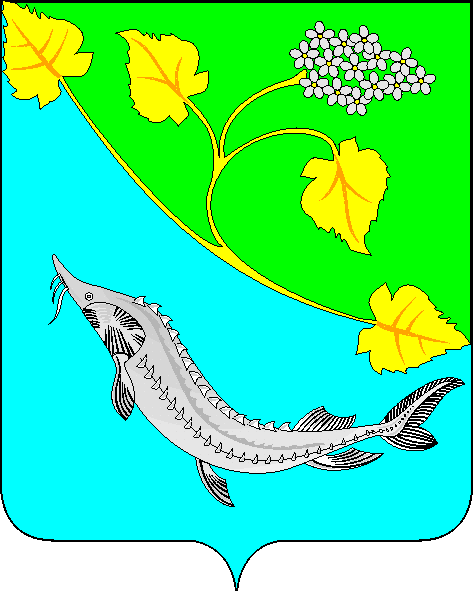 Адрес объектапризнаки самовольной постройки**если выявлены – перечислить*не выявлены№ п/пДата поступления уведомления о выявлении самовольной постройки и документов, подтверждающих наличие признаков самовольной постройкиДата выявлениясамовольной постройкиНаименованиесамовольной постройки с указанием адреса (адресного ориентира), местонахожденияНаименование территории (зона), в пределах которой создана (возведена) самовольная постройкаДата принятия решения о сносе  самовольной постройки либо решения о сносе самовольной постройки или ее приведении в соответствие с установленными требованиямиДата направления уведомления о том, что наличие признаков самовольной постройки не усматриваетсяДата обращения в суд с иском о сносе самовольной постройки или ее приведении в соответствие с установленными требованиямиРезультат рассмотрения иска судомДата возбуждения исполнительного производстваРезультат исполнения1234567891011